SonnetThe verve.Intro: [C][Em][Am][F] x2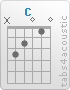 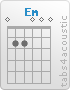 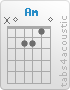 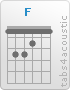 1st Verse :C                 Em                               Am         FMy friend and me, looking throught her red box of memoriesC                    Em                          Am              FFaded, I'm sure, but love seems to stick in her things you knowChorusF                        G      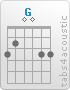 Yes, there's love if you want it,                     Em         FDon't sound like a sonnet, my loveF                        G      Yes, there's love if you want it,                     Em         F - Em--FDon't sound like a sonnet, my love, my love[C][Em][Am][F]Verse 2C                      Em                      Am           FWhy can't you see that nature has it's way of warning me?C               Em                            Am             FEyes open wide, looking at the heavens with a tear in my eyeChorusF                         G      Yes, there's love if you want it,                     Em         FDon't sound like a sonnet, my loveF                         G      Yes, there's love if you want it,                     Em         F - Em--FDon't sound like a sonnet, my love, my loveBridge :G                    G                F       F     Sinking faster than a boat without a hull, my loveG                            G            F     F             Dreaming about the day when I can see you here      G    G  F F      G     G   F   Fby my side,      by my sideChorus :F            G                      Em       F Here we go again and my head it is gone, my loveF                 G                             Em     F -  I stop to say hello ‘cause I think you should know by now, G - F - Em - F  - G - F  - Em - F -  G - F - Em - F  - G - F -  Em - F>let ringby now, by   now, by  now, by   now, by now, by   now, by  now, by   now